39th Annual Cobbler   Classic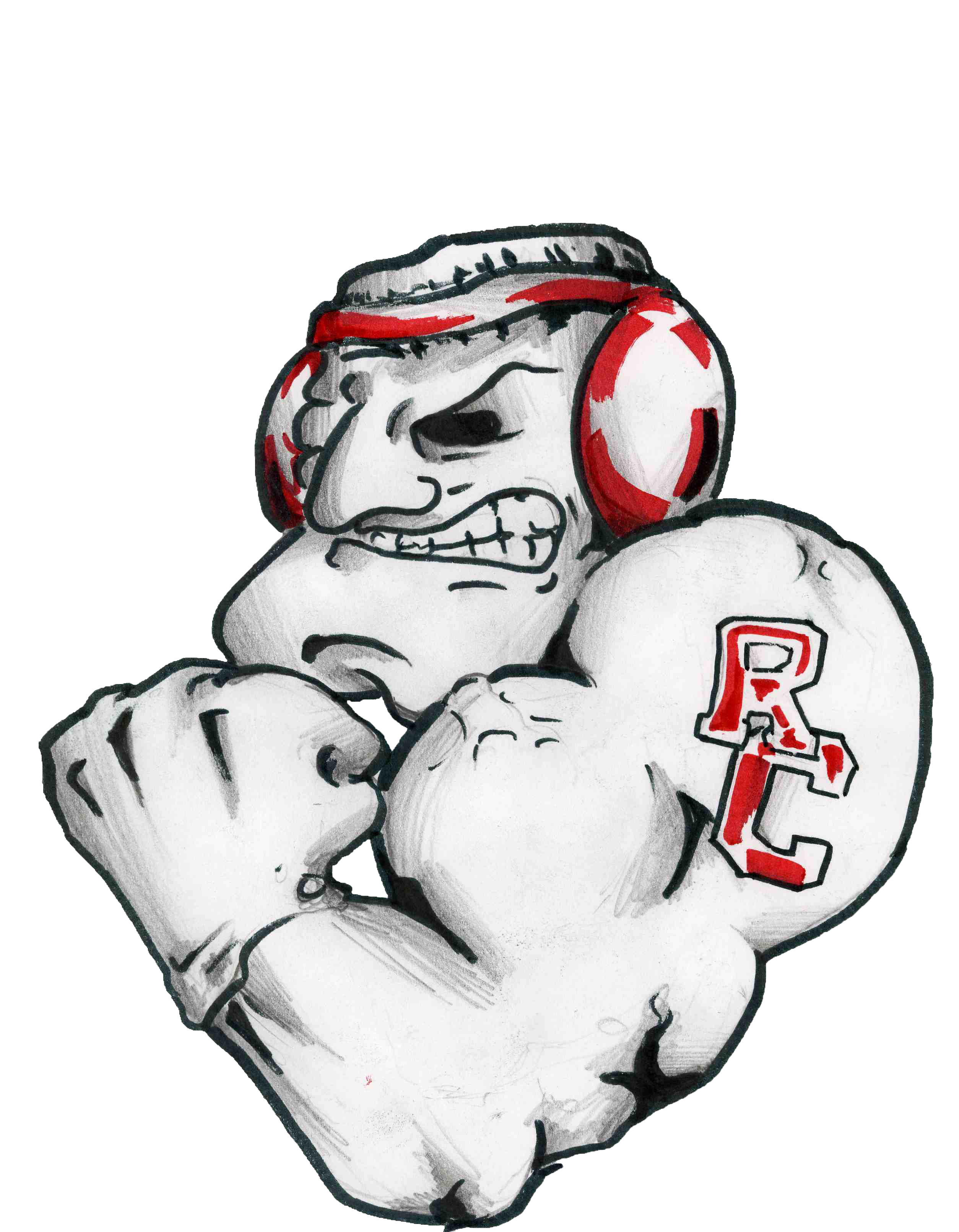 AAU Youth Wrestling TournamentSaturday, December 30, 2017 – 10:00 AMR.C. Central High School Gym, Rapid City, South DakotaRegistration/Weigh-inSaturday, December 30th, 6:30AM – 8:00AMTournament FeeWrestlers:-$10.00	Adult-$5.00	Students-$3.00AAU Age (age in 2018) Groups6 & Under (Born 2012 and Up) 		7 & 8 (Born 2011 & 2010)9 & 10 (Born 2009& 2008)			11 & 12 (Born 2007 & 2006)13 & 14 (Born 2005 & 2004)	Girls  wrestle Girls4-Man or 5-Man Round RobinWrestlers will be grouped according to weight and experience level indicted at sign-up(State Qualifiers, State Place Winners, etc.)No Additional Charge for Coaches with AAU card...coaches must obtain a wristbandAAU Card required for all WrestlersNO AAU CARDS WILL BE SOLD AT THIS EVENTFormat/Awards1st Place Champions – “State Sized Medals”2nd Place – Silver Medal	3rd Place – Bronze Medal	4th & 5th Place RibbonsAwards immediately upon Completion of Final RoundContact:Mike McCarthy:  605-381-5060 or cobblerkidwrestling@yahoo.com or mmccarthy@kotatv.com